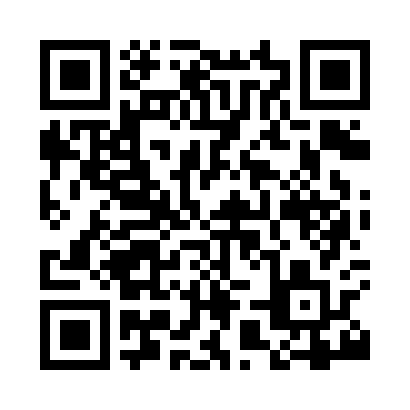 Prayer times for Beauly, Highland, UKMon 1 Jul 2024 - Wed 31 Jul 2024High Latitude Method: Angle Based RulePrayer Calculation Method: Islamic Society of North AmericaAsar Calculation Method: HanafiPrayer times provided by https://www.salahtimes.comDateDayFajrSunriseDhuhrAsrMaghribIsha1Mon2:534:251:227:1310:1811:502Tue2:544:261:227:1310:1811:503Wed2:554:271:227:1310:1711:494Thu2:554:281:227:1210:1611:495Fri2:564:291:237:1210:1511:496Sat2:564:301:237:1210:1411:487Sun2:574:321:237:1110:1411:488Mon2:584:331:237:1110:1311:489Tue2:594:341:237:1110:1111:4710Wed2:594:361:237:1010:1011:4711Thu3:004:371:237:1010:0911:4612Fri3:014:391:247:0910:0811:4613Sat3:024:401:247:0810:0611:4514Sun3:034:421:247:0810:0511:4415Mon3:034:431:247:0710:0411:4416Tue3:044:451:247:0610:0211:4317Wed3:054:471:247:0610:0111:4218Thu3:064:481:247:059:5911:4119Fri3:074:501:247:049:5711:4120Sat3:084:521:247:039:5611:4021Sun3:094:541:247:029:5411:3922Mon3:104:561:247:019:5211:3823Tue3:114:581:247:009:5011:3724Wed3:124:591:246:599:4911:3625Thu3:135:011:246:589:4711:3526Fri3:145:031:246:579:4511:3427Sat3:155:051:246:569:4311:3328Sun3:165:071:246:559:4111:3229Mon3:165:091:246:549:3911:3130Tue3:175:111:246:539:3611:3031Wed3:185:131:246:529:3411:29